Forslag til årsmøte i:		Njørd Ro- og Kajakklubb, 2024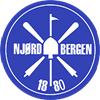 Fra:		[navn på forslagsstiller]Tittel på forslag:			[skriv inn tittel]Forslag:[Her skal forslaget skrives nøyaktig i den ordlyd det ønskes vedtatt. Begrunnelsen for forslaget skal fremgå i begrunnelsen under.] Begrunnelse:[Her skal forslagsstillers begrunnelse for å fremme forslaget presenteres.] [Sted og dato] _______________[signatur][Navn på forslagsstiller]